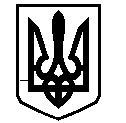 У К Р А Ї Н АЗАПОРІЗЬКА  ОБЛАСНА  РАДАПОСТІЙНА КОМІСІЯобласної ради з питань екології, охорони надр та раціонального природокористуванняП Р О Т О К О Л   № 9виїзного засідання постійної комісії з питань екології, охорони надр та раціонального природокористування спільно з представниками «Екокрай»Членів комісії –  7 чоловік           Запрошені:Карпій С.Є.- в.о. директора Департаменту захисту довкілля Запорізької обласної державної адміністраціїІванова Ю.В. - начальник відділу екологічної безпеки департаменту екології Запорізької міської ради Кийко С.Г. - голова правління ПАТ «Дніпроспецсталь»Логозинский І.Н.- директор з технології та якості ПАТ «Дніпроспецсталь»Кутузов С.В. - генеральний дирктор ПАТ «Український графіт»Вагін А.В. - заступник генерального директора ПАТ «Український графіт»ТВ-5Головуючий: Чумаченко Ігор Миколайович    Порядок денний:Про програму підприємства ПАТ “Дніпроспецсталь” щодо покращення екологічного стану  на виробництві.Про модернізацію виробництва на ПАТ «Український графіт» та про програму підприємства щодо покращення екологічного стану на виробництві.Хід засідання:І. СЛУХАЛИ: Про програму підприємства ПАТ “Дніпроспецсталь” щодо покращення екологічного стану  на виробництві.             Доповідач: Логозинский І.Н.– директор з технології та якості ПАТ «Дніпроспецсталь», який розповів про історію підприємства та шляхи модернізації об'єктів ПАТ “Дніпроспецсталь”. Це  єдине підприємство в Україні, яке спеціалізується на випуску спецсталей: сортового прокату, сталі, що калібрується, а також підшипникової, без нікелевої, хромонікелевої.        Однією з важливих проблем, які було вирішено за останні роки - модернізація системи опалення, яка була раніше пов'язана з ЗАЛК, а зараз працює автономно. Крім того на сьогодні модернізовано печі.             Виступили: Чумаченко І.М., Карпій С.Є., Іванова Ю.В., Білий О.Г., Воронова Н.В.  Комісія впевнилася в тому, що підприємство дотримується екологічного законодавства, вкладає значні кошти в обладнання і мінімізує вплив виробництва на екологію регіону. Застосування на печах сучасних газопальникових пристроїв з оптимальним співвідношенням «газ/повітря» дозволило добитися кращого згоряння палива до 90% і знизити рівень шкідливих викидів в атмосферу.ВИРІШИЛИ: Отриману інформацію взяти до відома.           ГОЛОСУВАЛИ:    «за»  -  одноголосно.ІІ. СЛУХАЛИ: Про модернізацію виробництва на ПАТ «Український графіт» та про програму підприємства щодо покращення екологічного стану на виробництві. Доповідач: Вагін А.В. - заступник генерального директора ПАТ «Український графіт», який розповів про багату історію підприємства, яке на сьогоднішній день є дуже успішним - продукція яку воно виробляє користується широкою популярністю як в Україні, так і в інших країнах. Останні 10 років на підприємстві велику увагу приділяють питанням екології, значно - на 32 % зменшилися об'єми викидів в атмосферу. Основні цехи вдалося модернізувати завдяки залученню кредитних коштів європейського банку. Цікаво, що паралельно з будівництвом паралельно впроваджувалася програма покращення екологічного стану заводу. Сьогодні підприємству достатньо власних коштів щоб розвиватися. Нова піч обжигу, цех механічної обробки були модернізовані вже за власні кошти. Також, підприємство планує придбання нової печі в комплекті з сучасної установки газоочистки.   Виступили: Чумаченко І.М., Карпій С.Є., Іванова Ю.В., Білий О.Г., Воронова Н.В.   Комісія впевнилася в тому, що утилізаційна котельня у комплексі з 3-х паралельно працюючими імпульсними рукавними фільтрами типу ФЗК1 - 1200 працює у безперервному режимі, це дозволяє скоротити пил, в газах, що викидаються в атмосферу більше ніж в 4 рази. Джерела викидів обладнані датчиками контролю. Огляд станції моніторингу показав, що підприємство працює над удосконаленням роботи приладів контролю, які були закуплені в різних країнах світу і зараз знаходяться в тестовому режимі, але згодом будуть виведені на сайт підприємства в відкритому доступі.          ВИРІШИЛИ: Отриману інформацію взяти до відома.          ГОЛОСУВАЛИ:    «за»  -  одноголосно18 червня 2021 рокуПАТ «Дніпроспецсталь»ПАТ «Український графіт»11.00Присутні:Чумаченко І.М., Матвієнко В.В., Кравчун О.С., Путря С.В., Желєва Л.Б., Пастушенко М.М., Білий О.Г. Члени: ВП «Екокрай»:Воронова Н.В.Голова комісії                     Ігор ЧУМАЧЕНКОСекрерар комісії                     Олександр БІЛИЙ